МУНИЦИПАЛЬНОЕ  АВТОНОМНОЕ ДОШКОЛЬНОЕ ОБРАЗОВАТЕЛЬНОЕ УЧРЕЖДЕНИЕ  ДЕТСКИЙ САД № 38 «СЕМИЦВЕТИК» П. ЖДАНОВСКИЙ607684, Нижегородская обл., Кстовский р-он, п.Ждановский,   ул. Майская д.4, e-mail: ds38cem@yandex.ru_____________________________________________________________________________________Конспект  по развитию речи в подготовительной группе «Лексические игры и упражнения»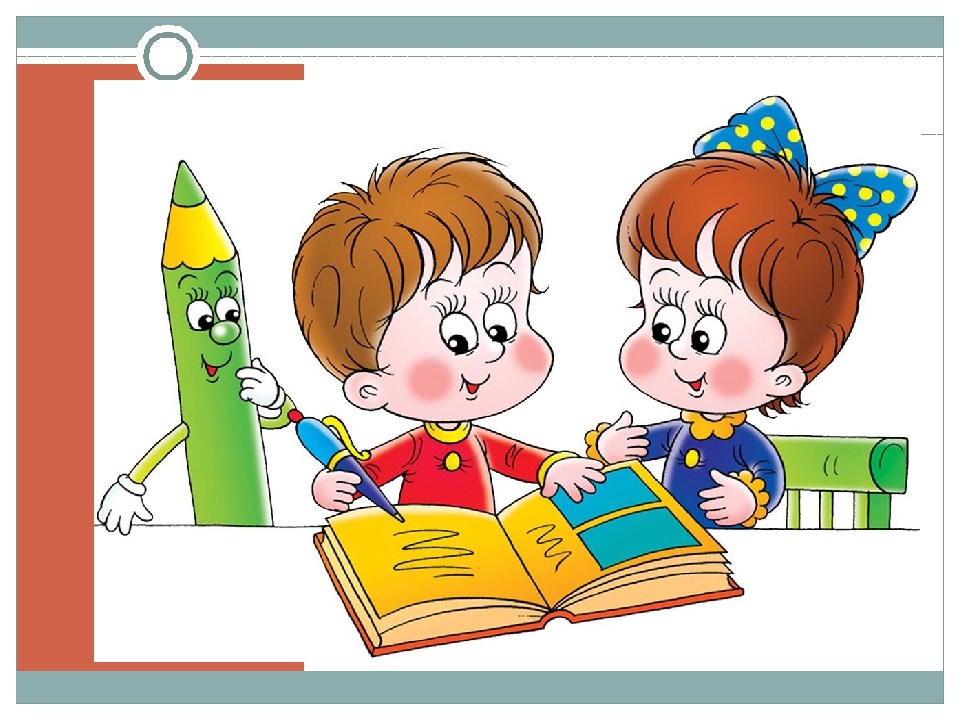 Воспитатель: Смердина Е. В.                                                          2023г.Конспект  по развитию речи в подготовительной группе «Лексические игры и упражнения»Цель: обогащать и активизировать речь детей, совершенствовать слуховое восприятие речи.Задачи:1. Развивать умение подбирать антонимы2. Развивать связную речь.3. Развивать двигательную и познавательную активность;4. Формирование положительной установки на участие в занятии, доброжелательных отношений, навыков сотрудничества.Ход занятия:I. Организационный момент-Ребята, сегодня на занятие к нам гости пришли- Давайте пожелаем нашим гостям доброго утра. Скажем все вместе: “Доброе утро!”Артикуляционная гимнастика.Сегодня мы будем заниматься развитием речи! Мы поиграем в игры. Благодаря этим играм мы научимся грамотно говорить и узнаем много новых слов.- Ребята! Я знаю что вы любите фантазировать, играть в различные игры.- Сегодня мы отправимся в путешествие в страну, где каждый из вас хотел бы побывать- Смешарики приглашают к себе в гости не просто так, они просят нас помочь выполнить задания .В этой стране вас ждут различные испытания. Если вы справитесь с ними, то попадёте к Совунье, и она вручит вам ордена Мудрецов Красивой речи. Ну что отправляемся?II. Основная часть занятия-Кто же нам первый встретится?Вот мы видим чей-то домик,Он стоит на берегу,И частенько ходит кролик,В гости к другу своему.Друг его, он очень умный,Носит круглые очки,Собирает раритеты,Кто же это сообщи?-Ребята, а вот и домик Ежика.Ежик просит вас помочь ему разобраться со словами.1 Игра «Каким звуком отличаются слова».-Произнесите два слова «день и лень». Они звучат похоже, но между ними есть и разница. Кто сможет эту разницу найти.Слова состоят из букв , а слышим мы звуки .-Произнесите еще два слова: кот-кит. Какие звуки виноваты в том, что образовались разные слова?-Произнесите еще два слова: сын-сон, дым-дом, мак-рак,коза-коса, каска-маска. ( посчитаем сколько слогов в этих словах)Молодцы! Вы справились с этим заданием.Ёжик предлагает поиграть в еще одну игру.2 Игра «Назови лишнее слово?»- лыжи – лыжник – булыжник – лыжница .- мороз – сосулька – купальник – снеговик;- лыжи – вьюга – снежинка – грибы;- листопад – санки – пурга – метель;- новогодняя ёлка – Январь – лёд – ландыши.-Молодцы! Ёжику мы помогли. Оправляемся дальше?- Вот мы видим дом красивый,А вокруг растут цветы,А хозяйка то ну простоКоролева красоты.Ну конечно это Нюша!-Нюша просит вас объяснить значения некоторых слов.3 Игра «Многозначные слова».- Как вы думаете, что такое КОСА.- Правильно, это и прическа, и рабочий инструмент.- Получается, что слово одно, а значений у него несколько. Такие слова называются многозначными. Таких слов много.-Попробуйте объяснить значения слова КЛЮЧ.- Как называется слово у которого несколько значений?-Попробуйте объяснить значения слова ЛИСТОК.-Попробуйте объяснить значения слова КРАН.- Как называются слова у которых несколько значений?- Молодцы! С заданием Нюши справились.- Отправляемся в гости к следующему герою.Этот домик разноцветный,Как хозяин длинноух!Этот милый кролик Крош!- Крош предлагает нам немного отдохнуть.Зрительная гимнастика «Снежки».(Дети выполняют движения в соответствии со словами педагога).В руки вы снежки возьмите,И на них вы посмотрите.А теперь их поднимитеВверх, на них вы посмотрите.Вниз снежки вы опустите,И опять на них взгляните.Снежок вправо,Снежок влево.«Нарисуйте» круг умело.Снежок близко, вот вдали,Ты внимательно смотри.Вот такой у нас снежок,Улыбнись ему, дружок.Быстро, быстро вы моргайте,А теперь в игру вступайте.Физминутка «Смешарики».Мы шагаем, как СовуньяПриседаем мы как Пин.Делаем наклон как Ёжик.Вместе с Крошем мы бежим.Пудрим носики как Нюша.Мы с Лосяшем, вдаль глядим.Роем грядки как Копатыч.Машем крыльями как Карыч.Вместе с Барашем сесть хотим.- Немного отдохнули, надо дальше идти, мы должны выполнить все задания, чтобы получить ордена от Совуньи- Чей же следующий домик?- Перед нами дом зелёныйОн такой из-за травы,Проживает там учёный,Он ценитель красоты!В этом доме много книжек,И планеты сей муляж,Называет его глобус.Кто же это?Ну конечно же – Лосяш!4 Игра «слова с противоположным значением».- Что же для нас приготовил Лосяш? А он просит нас подобрать слова с противоположным значением. Как будет наоборот.ВСТАТЬ – ЛЕЧЬМИРИТЬСЯ- ССОРИТЬСЯБЕЛЫЙ-ЧЕРНЫЙЛЕТО-ЗИМАХОЛОДНО-ЖАРКОВЕСЕЛО-ГРУСТНОУЗКИЙ-ШИРОКИЙВЫСОКИЙ-НИЗКИЙХМУРИТЬСЯ- УЛЫБАТЬСЯДЕНЬ-НОЧЬ-Какие вы у меня молодцы!Лосяш предлагает поиграть еще в одну игру.5. Игра «Один – много» (с мячом)-Снежок – снежков.-Снеговик – снеговиков.-Метель – метелей.-Снежинка – снежинок.-Коньки – коньков.- Шапка- шапок.- Шуба- шуб.-Снегопад – снегопадов.-Льдинка – льдинок.-Мороз –морозов.Молодцы!- Слушаем загадку. О следующем герое.А вы знали, на деревьяхТоже можно строить дом?В этом доме есть варенье,Чай лечебный в доме том.Очень мудрая хозяйка,Энергична хохотунья,Если кто-то заболеет,То идёт всегда к Совунье!Совунья предлагает вам поиграть с ней в игру.6.Игра « Подбери слова» Мороз (что делает?) — трещит, щиплет, кусает…Метель (что делает? — вьется, бушует, воет, метет… .Снег (что делает?) — идет, летит, падает, кружится… .Дети (что делают?) — гуляют, катаются, играют, веселятся, радуются7. Упражнение «Составь слово из слогов»ма-зи (зима);  ки- сан (санки);роз –мо (мороз);  га- вью (вьюга),жок – сне (снежок)  Ну вот мы и пришли к Совунье, значит мы все задания выполнили. Совунья всем вам вручает медали за хорошую работу.III. Заключительная часть занятия.- Ребята вы сегодня отлично справились с заданиями! Я поздравляю вас с получением орденов.Давайте вспомним о чем мы говорили сегодня?Скажите трудные были задания?А какое задание вам больше всего понравилось? Спасибо вам за занятие!